				         https://www.facebook.com/events/1581490539262718/1581490549262717/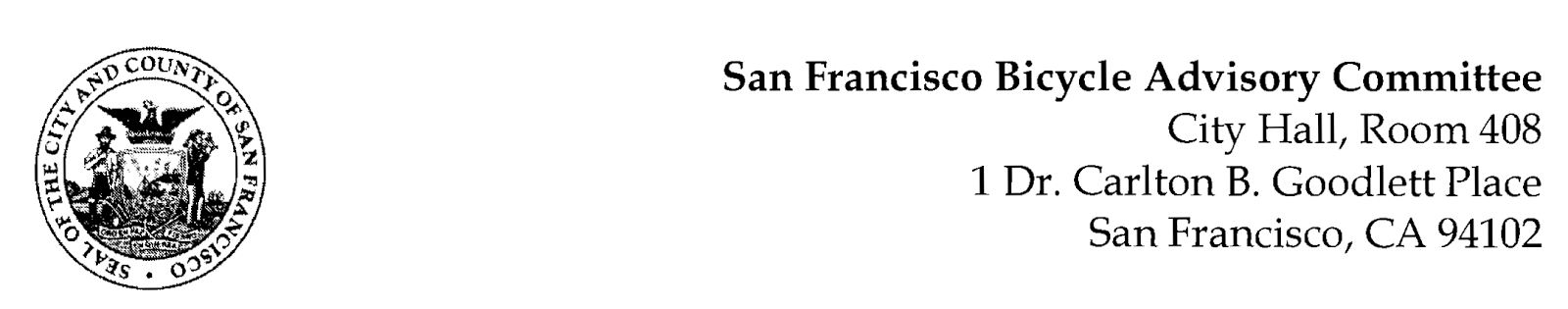 MEETING AGENDA        Monday, April 22, 2024 at 6:30pmMembers: District 1 – Ms. Kristin Tieche – (Vice Chair), District 2 – Ms. Whitney Ericson, District 3 – Open, District 4 – Mr. Joshua Kelly, District 5 – Ms. Melyssa Mendoza (Secretary), District 6 – Ms. Mary Kay Chin, District 7 – Mr. Bert Hill (Chair), District 8 – Ms. Diane Serafini, District 9 – Mr. Brandon Powell, District 10 – Mr. Paul Wells, District 11 – Mr. Jeffrey TaliaferroORDER OF BUSINESSRoll Call – Determination of QuorumRamaytush Ohlone Land AcknowledgementApprove Minutes – Monday, March 25, 2024 MeetingPublic Comment (Discussion)  The public may address the Committee on any matter within the jurisdiction of the Committee.  This should not relate to any item on this agenda since the Committee will take public comment after it discusses and before voting on each agenda item. The Committee requests that speakers limit themselves to three minutes.Committee Reports & Administrative Business (Information)District Committee Member ReportsGovernmental/Organizational/Committees (Discussion)  MTA Program Report – Jean LongSF Bicycle Coalition – Rachel ClydeSF Public Works - Clinton OtwellBART Bicycle Advisory Task Force –Jon SpanglerAdjournment.